EGI-InSPIREQuality Plan and Project MetricsEU DELIVERABLE: D1.9Copyright noticeCopyright © Members of the EGI-InSPIRE Collaboration, 2010. See www.egi.eu for details of the EGI-InSPIRE project and the collaboration. EGI-InSPIRE (“European Grid Initiative: Integrated Sustainable Pan-European Infrastructure for Researchers in Europe”) is a project co-funded by the European Commission as an Integrated Infrastructure Initiative within the 7th Framework Programme. EGI-InSPIRE began in May 2010 and will run for 4 years. This work is licensed under the Creative Commons Attribution-Noncommercial 3.0 License. To view a copy of this license, visit http://creativecommons.org/licenses/by-nc/3.0/ or send a letter to Creative Commons, 171 Second Street, Suite 300, San Francisco, California, 94105, and USA. The work must be attributed by attaching the following reference to the copied elements: “Copyright © Members of the EGI-InSPIRE Collaboration, 2010. See www.egi.eu for details of the EGI-InSPIRE project and the collaboration”.  Using this document in a way and/or for purposes not foreseen in the license, requires the prior written permission of the copyright holders. The information contained in this document represents the views of the copyright holders as of the date such views are published. Delivery SlipDocument LogApplication area	This document is a formal deliverable for the European Commission, applicable to all members of the EGI-InSPIRE project, beneficiaries and Joint Research Unit members, as well as its collaborating projects.Document amendment procedureAmendments, comments and suggestions should be sent to the authors. The procedures documented in the EGI-InSPIRE “Document Management Procedure” will be followed:
https://wiki.egi.eu/wiki/ProceduresTerminologyA complete project glossary is provided at the following page: http://www.egi.eu/about/glossary/.    PROJECT SUMMARY To support science and innovation, a lasting operational model for e-Science is needed − both for coordinating the infrastructure and for delivering integrated services that cross national borders. The EGI-InSPIRE project will support the transition from a project-based system to a sustainable pan-European e-Infrastructure, by supporting ‘grids’ of high-performance computing (HPC) and high-throughput computing (HTC) resources. EGI-InSPIRE will also be ideally placed to integrate new Distributed Computing Infrastructures (DCIs) such as clouds, supercomputing networks and desktop grids, to benefit user communities within the European Research Area. EGI-InSPIRE will collect user requirements and provide support for the current and potential new user communities, for example within the ESFRI projects. Additional support will also be given to the current heavy users of the infrastructure, such as high energy physics, computational chemistry and life sciences, as they move their critical services and tools from a centralised support model to one driven by their own individual communities.The objectives of the project are:The continued operation and expansion of today’s production infrastructure by transitioning to a governance model and operational infrastructure that can be increasingly sustained outside of specific project funding.The continued support of researchers within Europe and their international collaborators that are using the current production infrastructure.The support for current heavy users of the infrastructure in earth science, astronomy and astrophysics, fusion, computational chemistry and materials science technology, life sciences and high energy physics as they move to sustainable support models for their own communities.Interfaces that expand access to new user communities including new potential heavy users of the infrastructure from the ESFRI projects.Mechanisms to integrate existing infrastructure providers in Europe and around the world into the production infrastructure, so as to provide transparent access to all authorised users.Establish processes and procedures to allow the integration of new DCI technologies (e.g. clouds, volunteer desktop grids) and heterogeneous resources (e.g. HTC and HPC) into a seamless production infrastructure as they mature and demonstrate value to the EGI community.The EGI community is a federation of independent national and community resource providers, whose resources support specific research communities and international collaborators both within Europe and worldwide. EGI.eu, coordinator of EGI-InSPIRE, brings together partner institutions established within the community to provide a set of essential human and technical services that enable secure integrated access to distributed resources on behalf of the community. The production infrastructure supports Virtual Research Communities (VRCs) − structured international user communities − that are grouped into specific research domains. VRCs are formally represented within EGI at both a technical and strategic level. EXECUTIVE SUMMARYThis document describes the quality plan and metrics for the individual activities and tasks within the EGI-InSPIRE project. The formal outputs from the project – the milestones and deliverables – are reviewed internally within each activity and then externally to the activity. This provides a broad input into the work and allows reviewers from the target audience to assess the document before it is formally published. At the same time as the document is reviewed by the external reviewers, it is also reviewed by the Activity Management Board (AMB), which allows for technical alignment between the project’s different activities. The Project Management Board (PMB) has the final approval on the reports.Metrics have been developed within each activity within the project during the first year, and have been reviewed during the second year in response to the EC reviewers’ comments. The metrics are split into project level metrics, measuring outcomes, strategic metrics, measuring progress towards achievement of the EGI strategic plan, and activity level metrics, which are used to track progress internally at a work package level. Based on the experiences gained during Year 2, targets are set for the project level and strategic level metrics, based on three performance levels: foundation, ideal and stretch. Progress towards these targets will be tracked in the quarterly reports and periodic report, and analysed in the end of Year metrics at the close of project year 3.TABLE OF CONTENTS1	Introduction	92	Document Management Procedure	102.1	Document Repository	102.2	Naming Conventions	102.3	Document Metadata	112.4	Repository Metadata	123	Review process	133.1	Overview	133.2	Roles	133.3	Workflow	144	Document Production	154.1	Content	154.2	Formats and Tools	155	Project Outputs	166	Activity Metrics	176.1	NA1 – Project Management	176.2	NA2 – Community Engagement	176.3	SA1 – Operations	196.4	SA2 – Software Provisioning	246.5	SA3 – Support for Heavy User Communities	266.6	JRA1 – Operational Tools	277	Project Metrics	288	Strategic Metrics	319	Conclusions	3810	References	39IntroductionThis document describes the document handling and production procedures used within the EGI-InSPIRE project. In addition it describes the review procedure that is used for the project’s milestones and deliverables.Metrics have been developed within each project activity during the first year, and have been reviewed during the second year in response to the EC reviewers’ comments. The metrics are split into project level metrics, measuring outcomes, strategy metrics, measuring progress towards achievement of the EGI Strategic Plan [R8], and activity level metrics, which are used to track progress internally at a work package level. Based on the experiences gained during PY2, targets are set for the project level and strategic level metrics, based on three performance levels: foundation, ideal and stretch. Progress towards these targets will be tracked in the quarterly reports and periodic report, and analysed in the end of Year metrics at the close of PY3.Document Management ProcedureDocument RepositoryAll documents, presentations and other material that form an official output of the project (not just milestones and deliverables) are placed in the document repository [R1] to provide a managed central location for all material.The following templates are available:EGI accounts are linked to the EGI single sign on (SSO) system [R2], which can be used to generate an account and password. Once logged into the document repository using the created account, it is possible to create new document items or update existing ones through the ‘Create or change documents or other information’ link. Naming ConventionsFilenames must use the following format in order to link any item back to other versions placed in the document repository, as described in D1.5 [R3]. The filename format is:EGI-<DOCUMENT IDENTIFIER>-<REPOSITORY ID>-V<VERSION>Document MetadataThe first page of the document (along with the header and footer) contains metadata (marked in yellow) that needs to be reviewed and completed:Title: This must be the title of the milestone or deliverable as described in the Description of Work.Deliverable/Milestone code: e.g. D1.1 or MS101. Delete if not required.Document identifier: With a correctly formulated filename (see ‘Naming Convention’) this field can be updated in MS Word by highlighting, right clicking and selecting ‘Update Field’.Date: This field records the last date the document was saved and can be updated in MS Word by highlighting, right clicking and selecting ‘Update Field’.Activity: Enter the work package name (WP1, WP2, etc.) that is producing this document.Lead Partner: Enter the recognised shortname within the EGI-InSPIRE project of the lead partner.Document Status: This will move through the following states for milestones and deliverables:TOC (Table of Contents)DraftReviewAMB/PMB ReviewFINAL Dissemination Level: This indicates the final dissemination level of the document:INTERNAL: The document is internal to the project consortium and will not be passed onto the European Commission or the reviewers.CONFIDENTIAL: The document is available to the project and the European Commission and its staff and reviewers, but must not be disclosed any further.PUBLIC: The document is publicly available.Document Link: The URL in the EGI document repository that provides access to the document.Abstract: An abstract describing the document’s contents and main conclusions. On submission of the final version this should be entered into the relevant field in the repository metadata.The document title must be repeated into the header and before submitting a new version to the document repository the date and filename fields in the header must be updated.Access to internal or confidential documents is controlled at SSO group level, with SSO IDs being assigned to particular groups depending on their permissions to view or modify documents. Public documents are available to all, without restriction or the requirement to log in. Restricted documents can only be viewed and/or modified by logging in using an account with the correct permissions.Repository MetadataWhen creating the entry in the document repository there are a number of compulsory metadata fields that need to be completed. These should be copied from the document metadata where duplicated:TitleAbstractKeywordsNotes and changesMedia type:Document: A written document: i.e., deliverable, milestone, or policy document.Presentation: A presentation given for the EGI-InSPIRE project.Other: Multi-media content, poster, etc.Submitter: Select the person submitting the document.Authors: Select the people involved in writing significant portions of the document.View: Select the groups able to view the document. Documents that are drafts may be restricted to the groups within the project that are working on the document. Documents that are complete must be marked public unless they are marked for distribution just inside the project.Modify: The ‘office’ group must me marked as able to modify the document.Topics: Select the topics relevant for the material. These will generally include ‘EGI-InSPIRE’, the work package or committee/board that the material is coming from, the material type (deliverable, milestone, etc.) Review processOverviewThe formal outputs from the project (milestones and deliverables) pass through a formal review process. The review process is timed to ensure the output is available to the EC at the end of the project month (PM) that the material is due. Deliverable and milestone review forms are available from https://documents.egi.eu/document/54.The review process is identical for milestones and deliverables except for:Milestones are expected to have two reviews – from a reviewer and the moderator.Deliverables are expected to have three reviews – from two reviewers and the moderator.The reviewers are drawn (one from each of EGI’s functional areas not involved in its production) from EGI’s functional areas (i.e. Operations, User Community, Technology and Policy).Other outputs from the project, such as documents that are not deliverables or milestones may use modified versions of the official document templates and are reviewed internally.RolesRoles in the review process are identified below:Reviewer: Responsible for providing a review of the document on the EGI review form so that responses from the document authors to the reviewer can be tracked. A change tracked version of the document can be provided with corrections for spelling, formatting and other minor issues. The reviewer is generally from the activity and organisation that is not responsible for producing the document.Moderator: Responsible for providing a review and deciding in cases of conflicting reviews, which elements of a review must be implemented by the author. The decision to follow or reject a reviewer’s comment must be tracked in the review document. The moderator is normally an EGI-InSPIRE task leader not from the activity producing the document.Editor: The person from the activity and the partner who is responsible for the document. They may rely on others within the activity to provide the information. The editor cannot be a moderator or reviewer.Project Office (PO): The project office provides administrative support for the process.Shepherd: The shepherd is a member of the AMB who is responsible for overseeing the production of the document. They will work with the Editor to ensure that the work is done in a timely manner, and report to the AMB on its progress. Normally the activity manager or their deputy.AMB Chair: This is the project director, or their deputy.[NOTE: an individual could hold one or more of these roles if they are not in conflict with each other.]WorkflowThe workflow for the review process is described below. Document ProductionContentAll documents will be written in English and use document formats described in the following section. In addition to the fields and sections already described in the document template, deliverables must include an Executive Summary and, if required, one or more Annexes. References to external document and a Glossary to terms not listed on the website must be recorded.The correct capitalisation of the project name is EGI-InSPIRE.English date format must be used (DD/MM/YYYY) when required.Formats and ToolsThe following tools and formats will be recognised within the project:Word Processing:  ‘Word 97-2003 Format’ allowing its use on MS Office on Windows/Mac and OpenOffice on LinuxSpreadsheet: ‘Excel 97-2003 Format’ allowing the use of MS Office on Windows/Mac.Presentation: ‘PowerPoint 97-2003 Format’ allowing the use of MS Office on Windows/Mac.Final version of all formal documents (milestones and deliverables) must be available in PDF format, although open source documents may be used for review purposes.Project OutputsAll output produced by staff active within EGI-InSPIRE (funded and unfunded effort) must be recorded so that it can be reported by the project. The following procedures must be used:Meetings run by EGI-InSPIRE: The meetings must be recorded in the EGI Indico server [R4] and all presentations and material provided for the meeting, including any minutes, must be attached to the appropriate agenda page.Presentations at other Meetings: Presentations and/or papers presented at other meetings attended by EGI-InSPIRE staff must be recorded in the document repository [R1]. A link to the meeting and a summary of the outcome should be recorded in the ‘notes’ section of the document.Mailing Lists: As the majority of the communication within the project will be electronic having a coherent record of that work is essential. All mailing lists must use the EGI.eu based mailing lists which allow groups defined within the single sign on to be linked to mailing lists, access to wiki space, document access, etc.Websites:  The main website [R5] is used for all ‘official’ ‘static’ content. Individual services supported by EGI.eu will have their own hostname in the egi.eu domain. The wiki [R6] has group based access control provided through the EGI SSO system. This can be used for all dynamic content being maintained or developed within each project activity. Other third party websites or wikis should not be used to host EGI-InSPIRE related material in order that the egi.eu domain becomes the definitive source of project information. More generally all output from the project (paper or presentation) must include the phrase:EGI-InSPIRE is a project co-funded by the European Commission as a combination of a collaborative project (CP) and coordination and support actions (CSA) within the 7th Framework Programme under contract INFSO-RI-261323This phrase should be included unless the output already uses one of the recognised project templates, where appropriate acknowledgements are already included.Project material is released under the Creative Commons Attribution Non-Commercial license. All document templates (see page 2) already contain s full copyright notice which minimally should include:This by the EGI-InSPIRE Collaboration (www.egi.eu) is licensed under the Creative Commons Attribution-NonCommercial 3.0 License. To view a copy of this license, visit http://creativecommons.org/licenses/by-nc/3.0/ or send a letter to Creative Commons, 444 Castro Street, Suite 900, Mountain View, California, 94041, USA.Activity MetricsNA1 – Project ManagementNA2 – Community EngagementSA1 – OperationsSA2 – Software ProvisioningSA3 – Support for Heavy User CommunitiesJRA1 – Operational ToolsProject MetricsEGI-InSPIRE defines the following project objectives (PO) as its goals:PO1: The continued operation and expansion of today’s production infrastructure by transitioning to a governance model and operational infrastructure that can be increasingly sustained outside of specific project funding.PO2: The continued support of researchers within Europe and their international collaborators that are using the current production infrastructure.PO3: The support for current heavy users of the infrastructure in Earth Science, Astronomy & Astrophysics, Fusion, Computational Chemistry and Materials Science Technology, Life Sciences and High Energy Physics as they move to sustainable support models for their own communities.PO4: Interfaces that expand access to new user communities including new potential heavy users of the infrastructure from the ESFRI projects.PO5: Mechanisms to integrate existing infrastructure providers in Europe and around the world into the production infrastructure so as to provide transparent access to all authorised users.PO6: Establish processes and procedures to allow the integration of new DCI technologies (e.g. clouds, volunteer desktop grids, etc.) and heterogeneous resources (e.g. HTC and HPC) into a seamless production infrastructure as they mature and demonstrate value to the EGI community.The metrics described in this document are used to measure work:As an Activity within the projectTowards the project’s objectives (PO1-6)Towards achieving the EGI Strategic Plan [R8]The targets for the metrics relating to the project level and strategic objectives are outlined in Section 8. The targets are split into three different performance levels: foundation, ideal and stretch.Activity level metrics are tracked using a number of EGI Operational tools including the Metrics Portal [R9] and the Accounting Portal [R10], the GGUS portal [R11], GStat [R12] and the Operations Portal [R13]. These are reported in the quarterly and periodic reports, together with an analysis as well as in the end of year activity reports.As outlined in D1.7 Annual Report on Quality Status [R6], the metrics in PY2 were gathered through both manual and automatic means. Many of the project and activity metrics require inputs from several different NGIs each quarter, and gathering these remains a complicated and time consuming process, which will be mitigated in the future by more extensive use of the updated metrics portal. In addition, the setting up of the NGI International Liaisons network has consolidated contact points for the NGIs that have nominated these individuals, aiding with gathering of metrics.Annual performance to activity level metrics targets is further analysed in the periodic report and annual activity reports. Each activity has reviewed their metrics and their suitability for internal monitoring purposes, and these have been updated where necessary in the sections below. The following activity metrics are aligned against the project’s objectives.The first figure for PY1 and PY2 is the target, and the bracketed figure is the achieved figure, as reported in D1.7 and D1.3.For PY3, the first figure is a foundation level performance and the 2 bracketed figures are ideal and stretch targets respectively.Strategic MetricsThe following strategic level metrics are aligned with the EGI Strategic Plan [R8], which is a PM24 deliverable. The key areas of the strategy and the project level objectives have been aligned to the metrics using an “EGI Balance Scorecard” which sets out a strategic management and measurement framework that can be used to track the execution of the strategy. The framework proposed is an adaptation of the strategy map using the “Balanced Scorecard” mechanism outlined for non-profit organisations that provides an integrated framework for describing and translating strategy through the use of linked performance measures from a number of key perspectives. In the most common form, these perspectives are: Customer, Internal Processes, Employee Learning and Growth, and Financial. The balanced scorecard acts as a measurement system, strategic management system, and communication tool. In its most recent evolution, this is coupled with the Strategy map, a multi-layered diagram grouping the strategic objectives by perspectives and linking them with arrows to identify a cause-effect relationship. Applying this technique to EGI, the strategy map includes also the values that need to be upheld by the people involved in the organisation, the strategic themes (i.e., grouping of objectives that run across the perspectives) as defined in the EGI2020 strategy and with the mission/vision at the top. The strategy map is a useful tool to design and communicate a strategy. Given the not-for-profit nature of EGI, the balance scorecard needs to be adapted. The selected perspectives include are:Learning & Growth: “how EGI must learn, grow and develop as an organisation”Processes: “to satisfy our beneficiaries and funders, what must we focus on and excel at?”Direct beneficiaries: “what do our direct beneficiaries want?” Funders: “what do our funders want in return for funds?”Income: “if we succeed, what will our income look like?”Figure 1 below presents the EGI Strategy Map with the objectives that have been derived from the EGI Strategic Plan and are cross-referenced to the EGI-InSPIRE project objectives (see number in the circle).It should be noted that the EGI Strategic Plan is aligned with the Europe 2020 vision. For EGI, the two important key flagship initiatives are the Digital Agenda for Europe (DAE) and the Innovation Union (IU). EGI plays an important role in achieving a number of the key actions defined in these initiatives. The contribution to the Europe 2020 will be captured at an aggregate level, while a more detailed measurement framework will be used to track progress in the other areas and to generate the aggregated metrics.For the PY4 Target in the following table, the first figure is a foundation level performance and the two bracketed figures are ideal and stretch targets respectively. Metrics with targets marked ‘N/A’ are provided as a means of tracking performance and do not have any targets associated with them. 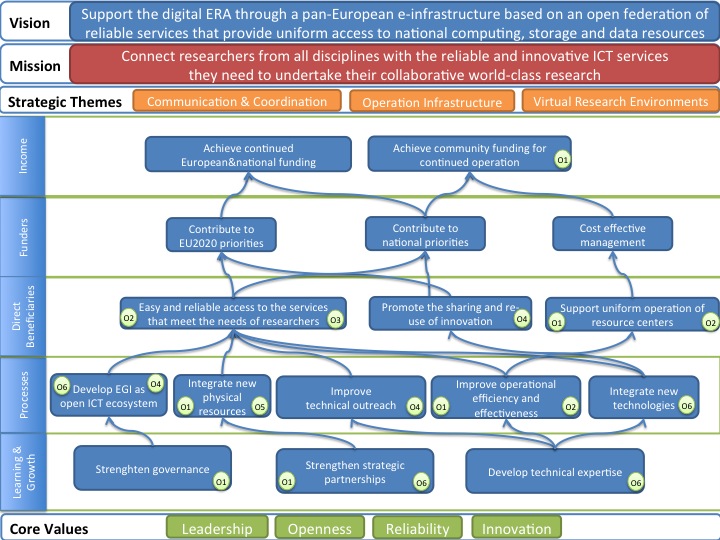 Figure 1 - EGI Strategy MapTable 1 EGI Balanced ScorecardIn order to provide a more precise definition of each metric, a descriptive table could be developed supporting the creation of a metric dictionary. Table 2 presents a metric dictionary template providing full information on the metric and how this should be monitored and interpreted.Table 2 EGI Scorecard metric dictionary templateConclusionsThe quality plan within EGI-InSPIRE provides a multi-phase review mechanism to ensure that the formal output of the project is of a high quality. This takes place through technical review within the activity responsible for the initial work, review external to the producing activity to groups within the project that are consumers of the work, review across all activities of the project through the Activity Management Board, and then finally alignment with the managerial aspects of the project through the Project Management Board. While specifically focused on the project’s milestones and deliverables, this process of open review is used across all aspects of the project.Alongside the formal outputs, metrics provide a continuous approach to monitoring the performance of an organisation or task. This document defines a set of metrics that will be used to monitor the performance of each activity and its tasks within the EGI-InSPIRE project at a technical level. Although, many of these metrics will be published, there are a subset of these metrics have been identified as representative for particular stakeholders. These are:The progress of the project towards its main objectivesThe progress of the project towards the EGI Strategic PlanThis document will be updated at the end of Year 3.ReferencesDocument identifier:EGI-D1.9_Quality_Plan_and_Project_MetricsDate:25/04/2012Activity:NA1Lead Partner:EGI.euDocument Status:DraftDissemination Level:PUBLICDocument Link:https://documents.egi.eu/document/1071This document describes the document handling and production procedures used within the EGI-InSPIRE project. In addition it describes the review procedure that is used for the project’s milestones and deliverables. It also describes the project metrics that will be used to monitor the performance of the project from various perspectives: the project overall in terms of its defined objectives and the metrics measuring progress towards achieving the EGI Strategic Plan.NamePartner/ActivityDateFromCatherine Gater and Steven NewhouseEGI.eu21/03/2012Reviewed byModerator: Steven NewhouseReviewers: AMBEGI.euApproved byAMB & PMBIssueDateCommentAuthor/Partner121/4/2012ToCCatherine Gater/EGI.eu206/04/2012First draftCatherine Gater / EGI.eu320/4/2012Revised version with strategic metricsSteven Newhouse/EGI.eu425/4/2012Revised metricsSteven Newhouse/EGI.eu5Template NameDocument URLMilestone/Deliverablehttps://documents.egi.eu/document/26Presentationhttps://documents.egi.eu/document/44Document Commenthttps://documents.egi.eu/document/54DOCUMENT IDENTIFIERThe document identifier is dependent on the document type. If the document is:Deliverable: Use the deliverable name: e.g. D1.1, D5.5, etc.Milestone: Use the milestone name: e.g. MS102, MS504, etc.Activity: Use the activity code: e.g. SA1, NA3, etc.Committee/Board: Use an acronym based on the committee or board name: e.g. TCB, OMB, UCB, USAG, SPG, etc.Other: If the source of the material cannot be identified then ignore this section.REPOSITORY IDThis is the identification number generated by the document repository.VERSIONThis is the version number generated by the document repository for the particular repository identifier.Time before submissionPersonActionRT Action> 2 monthsPOCreate DocDB URLs and enter into RT. Obtain moderator and reviewers from the AMB Chair and add these into the ticket fields and cc on the ticket. Set the DocDB metadata (see Section 2.4) and the view and modify groups to the inspire-taskleaders and the activity group responsible for the work.Remains blank and is assigned to Shepherd6 weeksShepherdAdd the editor onto the cc of the ticket. Ensure the editor has provided the table of contents (optionally including notes as to the contents of each section) and the document is stored in DocDB.Set state to ToC4 weeksShepherdShepherd is aware a draft is available in the repository and is under active development with revisions from the contributors.Set state to Draft3 weeksShepherdThe draft is stable and is undergoing review within the activity and is nearly complete.Set state to Internal Review2 weeksShepherdThe document is ready for external review.Set state to External Review and assign to the POImmediately(***)POPO notifies reviewer(s), moderator and AMB that the document is available for review. Confirm expected review completion date with reviewers.Enter completion date as Due Date in RTPONotify the Editor that review is complete. Set state to Being RevisedEditorNotify the PO an updated document is available.Set state to External Review and return to ***POThe external review is complete. Notify the AMB that the document has completed external review.Set state to AMB Review and assign to the AMB Chair.1 weekAMB ChairThe PMB is emailed that the document is available for the PMB to review for 1 week.Set state to PMB Review.DeadlineAMB ChairA clean PDF version of the document is generated by the PO and placed in the document repository with updated meta-data.Set state to With EC.Metric IDMetricPublic / InternalTaskComments/ExplanationM.NA1.1Number of NGIs actively contributing resources into the production infrastructurePTNA1.2From NGIsMNA1.2Time to review deliverables & milestones (from entering External Review to exiting PMB Review)ITNA1.4Measured in daysMetric IDMetricPublic / InternalTaskComments/ExplanationM.NA2.1Number of press releases issuedPTNA2.2Either centrally or nationallyM.NA2.2Number of media contacts sent press releasesPTNA2.2Through AlphaGalileo or other meansM.NA2.3Number of press cuttings relating to EGI, EGI.eu or EGI-InSPIREPTNA2.2Tracked through Google alerts and other meansM.NA2.4Number of interviews given to media organisationsPTNA2.2Contributed from each NGI and partnerM.NA2.5Number of papers published by users of EGIPTNA2.2Contributed from each NGI and each VRCM.NA2.6Public events organised by EGI.eu & NGI teamsPTNA2.2Measured in events and event person daysM.NA2.7Events with EGI presence (stand, presentation, or literature)PTNA2.2Measured in events and people reached (i.e. those attending the event)M.NA2.8Number of unique visitors per month on the main websitesPTNA2.2Measured by Google AnalyticsM.NA2.9Number of MoUs or agreements signed with technology providers (new during reporting period and total currently active)PTNA2.3 & TSA2.1Demonstrates the EGI’s implementation of a diverse technical baseM.NA2.10Number of MoUs or agreements signed with external (non-EGI) Resource Infrastructure Providers (new during reporting period and total currently active)PTNA2.3 & TSA1.1Establishes international network of resource providers as a source of shared resources for each other’s user communitiesM.NA2.11Number of MoUs or agreements established with collaborating Virtual Research Communities (VRCs) (new during reporting period and total currently active)PTNA2.3 & TNA3.1Demonstrates the EGI capability to engage a diversified number of user communities engaged in using EGI’s serviceM.NA2.12Number of MoUs or agreements signed with other partners (new during reporting period and total currently active)PTNA2.3Demonstrates the EGI need to engage with partners other than Technology Providers, external Resource Infrastructure Providers or VRCM.NA2.13Number of policies or procedures recorded by EGI.eu that apply to User CommunitiesPTNA2.3 & TNA3.1Demonstrates the progress of EGI in building a regulatory framework for user communitiesM.NA2.14Number of policies or procedures recorded by EGI.eu that apply to Infrastructure ProvidersPTNA2.3 &TSA1.1Demonstrates the progress of EGI in building a regulatory framework for infrastructure providersM.NA2.15Number of policies or procedures recorded by EGI.eu that apply to Technology ProvidersPTNA2.3Demonstrates the progress of EGI in building a regulatory framework for technology providersM.NA2.16Number of articles about strategy or policy themes published in external publicationsPTNA2.3Demonstrates the EGI communication effort on strategic/policy themes outside the community M.NA2.17Uptime of User Support services:Training MarketplaceApplications DatabaseCRM systemPTNA2.5Collected by EGI.eu UCST from Nagios monitorM.NA2.18Visitors of User Support services:Training MarketplaceApplications DatabaseCRM systemPTNA2.5Including gadget traffic where possible. Expected tools: Web logs for Training Marketplace and its gadgetsPiwik for AppDB and its gadgets Google Analytics for CRMM.NA2.19Number of items per category in the Applications Database PTNA2.5Reported by GRNETTotal number of items on the last day of the quarterM.NA2.20Number of items in the Training Marketplace:number of events addednumber of online resources addednumber of relevant online resources (added or verified within the last 12 months)number of online resources in total (including out of date items) PTNA2.5Reported by STFCM.NA2.21Number of new items per category in the CRM system PTNA2.5Accounts, Contacts, Conversations reported by Ibergrid. Conversations stored in Documents (new & modified)Text fields (in accounts or contacts)Metric IDMetricPublic / InternalTaskComments/ExplanationM.SA1.Usage.1  Average number of jobs “done” per day for all VOsPExcluding OPS and DTEAM. Tool: accounting portal M.SA1.Usage.2  Normalised consumed computing capacitypNormalized elapsed time to a reference value of HEP-SPEC 06 (hours), excluding DTEAM and OPS. Tool: accounting portal M.SA1.Usage.3Normalised Computing power consumed outside of a user’s home countryPRequires tool development. M.SA1.Size.1 Total number of production resource centres that are part of EGIITSA1.1Tool: GOCDB(TSA1.1 QR)M.SA1.Size.2a Total number of job slots available in EGI-InSPIRE and integrated resource providers (excluding peer infrastructures)PTSA1.1Tool: gstat Job slots equal logical cpus. “Integrated” includes logical cpus from Resource Infrastructure Providers that are integrated with EGI but not partners of EGI-InSPIRE.NGI can amend results reported by tools, and report correct values in its own QRM.SA1.Size.2bTotal number of job slots available in EGI -InSPIRE ProjectPTSA1.1Project only includes logical cpus from Resource Infrastructure Providers that are partners of EGI-InSPIRE. Tool: metrics portal. NGI can amend results reported by tools, and report correct values in its own QR.M.SA1.Size.3  Installed Capacity in HEP-SPEC 06 in EGIPTSA1.1Tool: GStatNGI can amend results reported by tools, and report correct values in its own QRM.SA1.Size.4  Installed disk capacity (PB) in EGIPTSA1.1Tool: GStatNGI can amend results reported by tools, and report correct values in its own QRM.SA1.Size.5  Installed tape capacity (PB) in EGIPTSA1.1Tool: GStatThe overall installed capacity of EGI is derived from the sum of the capacity reported by NGIs. NGI can amend results reported by tools, and report correct values in its own QRM.SA1.OperationalSecurity.1Number of Site Security Challenge (SSC) madeITSA1.2Manual metric (from TSA1.2 QR)M.SA1.OperationalSecurity.2Number of Sites passing one Security ChallengeITSA1.2Manual metric (from TSA1.2 QR)M.SA1.OperationalSecurity.3Number of suspended sites for security issuesITSA1.2Manual metric (in TSA1.2 QR)M.SA1.Integration.1 Number of production HPC clustersPTSA1.3An HPC cluster has a dedicated high-speed low-latency communications network. Manual metric (NGI QR)M.SA1.Integration.2 Number of production sites supporting MPIPTSA1.3Only sites passing MPI Nagios tests count. Tool: query to the information system Manual metric (NGI QR)M.SA1.Integration.3 Average number of cores from desktop grids during the quarterITSA1.3Manual metric (NGI QR)M.SA1.ServiceValidation.1 Total number of components tested/rejected in staged rolloutITSA1.3Manual metric (TSA1.3 QR)M.SA1.ServiceValidation.2 Number of staged rollout tests undertakenITSA1.3Manual metric (TSA1.3 QR). A single patch can be tested by multiple EA sites at a time. This metric counts the number of actual tests performed by the EA sites.M.SA1.ServiceValidation.3Number of EA teamsITSA1.3Manual metric (TSA1.3 QR) DROPPEDM.SA1.Support.1Overall average number of GGUS tickets in EGI per month CREATEDPTSA1.7GGUS reporting toolM.SA1.Support.2Average/Median monthly ticket solution time (hours)PTSA1.7GGUS reporting toolM.SA1.Support.3Assigned ticket monthly Average RESPONSE TIME (hours)ITSA1.7Tool: GGUS reporting toolM.SA1.Support.4Number of tickets SOLVED by TPM (1st line support)ITSA1.7Tool: GGUS reporting toolM.SA1.Support.5Average-Median ticket assignment time by TPM (1st line support) per month (hours)ITSA1.7Tool: operations dashboardM.SA1.Support.9NGI ROD quality indexITSA1.7Operations portal reporting toolM.SA1.Operation.1 NGI monthly availability and reliability 6PTSA1.8Tool: availability report generatorM.SA1.Operation.2Number of sites suspendedITSA1.7Manual metric. TSA1.7 report. Only includes sites suspended for operational issues.M.SA1.Operation.3NGI monthly availability and reliability of core operations tools6PTSA1.8M.SA1.Operation.4NGI Monthly availability and reliability of core middleware services6PTSA1.8Development neededM.SA1.Operation.5EGI monthly reliability [availability] of site middleware servicesPTSA1.8This metric is the arithmetic average of the monthly weighted availability/reliability scored by all EGI certified sites. For each site the weight is the amount of contributed HEPSPEC 06 installed capacity (published on the information discovery system).M.SA1.Operation.6aEGI monthly availability and reliability of critical central operations toolsPTSA1.8The highly critical operations tools are tools needed for the day by day operations of the infrastructure, namely: EGI Helpdesk, EGI Service registry, Operations Portal, Messaging brokers network.Development neededM.SA1.Operation.6bEGI monthly availability and reliability of central operations toolsPTSA1.8Availability and reliability of all the central tools operated by EGIM.SA1.VO.1Number of VO support units registered in the EGI HelpdeskPTSA1.7The metric quantifies the number of VOs that are using the EGI Helpdesk infrastructure. Number of SUs called VOSupport(*)M.SA1.VO.2Number of tickets assigned to the ‘VO Support’ support unit, and not re-assigned to another SUPTSA1.7The metric quantifies the usage of the EGI Helpdesk to handle the VO's incidents. GGUS report generator.M.SA1.VO.3Existing/New/decommissioned VOsPTSA1.7Total number of VO existing at the end of the quarter/New VO registered during the quarter/ VO decommissioned during the quarter M.SA1.VO.4International/Regional VOsPTSA1.7M.SA1.VO.5Low/Medium/High Activity VOsPTSA1.7M.SA1.VO.6Total number of users from non HUCs and distribution by discipline [Computer Science & Mathematics, Multidisciplinary, other]PTSA1.7M.SA1.VO.7Total number of users from HUCs and distribution by discipline [HEP, Life Sciences, Computational Chemistry, Astronomy & Astrophysics, Earth Sciences, Fusion]PTSA1.7M.SA1.VO.8Number of central VO support servicesPThe number of VO services provided centrally by SA1M.SA1.VO.9Availability/reliability of central VO support servicesPMetric IDMetricPublic / InternalTaskComments/ExplanationM.SA2.1Number of software components recorded in the EGI Software RepositoryPTSA2.4From EGI Software RepositoryM.SA2.2UMD Capabilities coverage with Quality CriteriaPTSA2.2Expresses the coverage of UMD Quality Criteria with Quality Criteria. Value is given as a percentage.M.SA2.3Number of software incidents found in production that result in changes to quality criteriaPTSA2.2Indicates how good the quality criteria are – what is slipping through into staged rollout and production that could be caught? Only incidents that are investigated with post mortems are counted, not ordinary bugs.M.SA2-4Number of quality related issues that result in changes to quality criteria.ITSA2.2Measures the activity and communication flow between TSA2.2 and its input sources as defined in the Wiki.M.SA2.5Number of new Product releases validated against defined criteriaPTSA2.3Measures the workload on the validation teamM.SA2.6Mean time taken to validate a Product releasePTSA2.3Indicates how responsive the team is to validating releasesM.SA2.7Number of Product releases failing validationPTSA2.3Indicates the quality assurance process of the software providersM.SA2.8Number of new releases contributed into the Software Repository from all types of software providersPTSA2.4Records how actively is the repository used by software providers in the communityM.SA2.9Number of unique visitors to the Software RepositoryPTSA2.4Records the visibility of the repository front-end to the community through Google AnalyticsM.SA2.10Number of unique visits to the Repository backendPTSA2.4Records how actively the software repository is being used by the community in terms of visits.M.SA2.10bNumber of product installations off the UMD repositoryPTSA2.4Records in quarterly aggregated totals how many products were installed out of the UMD repository, based on RPM/DEB metapackage downloads.M.SA2.11Number of tickets assigned to DMSUPTSA2.5Demonstrates use of DMSUM.SA2.12Mean time to resolve DMSU ticketsPTSA2.5Demonstrates effectiveness of DMSU for resolving ticketsM.SA2.13Status of the Federated Clouds test-bed: Compute capacityPTSA2.1Amount of virtualised compute capacity accessible to EGI users across all RPs (total of cores times clock frequency, and total of available RAM)M.SA2.14Status of the Federated Clouds test-bed: Storage capacityPTSA2.1Amount of virtualised storage capacity accessible to EGI users across all RPs (total of available storage capacity)M.SA2.15Status of the Federated Clouds test-bed: VMs registered in the VM MarketplacePTSA2.1Number of VM images registered in EGI’s VM MarketplaceM.SA2.16Status of the Federated Clouds test-bed: Number of federated Resource ProvidersPTSA2.1Number of Resource Providers contributing accessible cloud resources to the test-bedM.SA2.17Status of the Federated Clouds test-bed: Collaborating user communitiesPTSA2.1Number of user communities (VOs) that actively make use of the test-bedM.SA2.18Status of the Federated Clouds test-bed: VM instantiation/usagePTSA2.1Number of instantiated VMs across all RPs (M.SA2.19), aggregated virtual machine hourMetric IDMetricPublic / InternalTaskComments/ExplanationM.SA3.1Number of users of deployed dashboard instancesPTSA3.2.1Measure the number of unique IP addresses per month.M.SA3.2Number of unique users of GANGAPTSA3.2.2Total numbersM.SA3.3Number of unique users of DIANEPTSA3.2.2Total numbersM.SA3.4Number of sites using GANGAPTSA3.2.2Total numbersM.SA3.5Number of sites using DIANEPTSA3.2.2Total numbersM.SA3.6Number of users of GReICPTSA3.2.3Total numbersM.SA3.7Number of users of HydraPTSA3.2.3Total numbersM.SA3.8Number of users of SOMA2PTSA3.2.4Total numbersM.SA3.10Number of users using RASPTSA3.2.4Total numbersM.SA3.11Number of users using MDPTSA3.2.4Total numbersM.SA3.12Number of users using GridwayPTSA3.2.4Total numbersM.SA3.13Number of MPI support ticketsPTSA3.2.5Total numbersM.SA3.14Mean time to resolve MPI support ticketsPTSA3.2.5Measured in hoursM.SA3.15Number of HEP VO support ALARM ticketsPTSA3.3We can sum the number of tickets where the concerned VO = ATLAS, ALICE, CMS or LHCb during the quarter.M.SA3.16Mean time to resolution of HEP VO alarm ticketsPTSA3.3 Time in hoursM.SA3.17Number of Life Science Users of provided servicesPTSA3.4Usage of the VO management, File Catalogue, Data encryption, VO monitoring and support services.M.SA3.18Number of databases integrated and/or accessible from EGI resources.PTSA3.4Total numberM.SA3.19Number of unique users of VisIVOPTSA3.5Total numberM.SA3.20Number of data sets accessible from EGI resourcesPTSA3.6Enabled through collaboration with GENSEI-DR and others. Metric IDMetricPublic / InternalTaskComments /ExplanationM.JRA1.1Number of software releasePTJRA1.2 & TJRA1.5Records the activity of each product team within JRA1M.JRA1.2Number of software issues reported with deployed operational toolsPTJRA1.2Demonstrates the quality of the produced softwareM.JRA1.3Mean time to release for critical issues reported in productionPTJRA1.2Responsiveness of the team to serious issues.M.JRA1.4Number of approved (by OTAG) enhancement requestsPTJRA1.2Total numbersM.JRA1.5Mean time from approval to release for approved enhancement requestsPTJRA1.2Responsiveness to new feature requests.M.JRA1.6Number of operational tool instances  deployed regionallyPTJRA1.3Total numbersM.JRA1.7Number of different resources that can be accounted for in EGIPTJRA1.4Such as data, MPI, VMs, applications, etc.ProjectObjectivesObjective SummaryMetricsTarget PY1Achieved 
PY1 (PQ4)Target PY2Achieved 
PY2(PQ3)Target PY3PO1Expansion of a nationally based production infrastructureNumber of resource centres in EGI-InSPIRE and integrated partners (M.SA1.Size.1)300344330347350
(355)(355)PO1Expansion of a nationally based production infrastructureNumber of job slots available in EGI-InSPIRE and integrated partners (M.SA1.Size.2)200,000239,895250,000290,300300,000(325,000)(333,000)PO1Expansion of a nationally based production infrastructureReliability of resource centre functional services (M.SA1.Operation.5)90%94.6%91%94.8%95%(96%)(97%)PO1Expansion of a nationally based production infrastructureReliability of NGI functional services (MSA1.Operations.4)97%(98.5%)(99%)PO1Expansion of a nationally based production infrastructureReliability of critical operations tools (MSA1.Operations.6a)97%(98.5%)(99%)PO2Support of European researchers and international collaborators through VRCsNumber of papers from EGI Users (M.NA2.5)50161608270(80)(90)PO2Support of European researchers and international collaborators through VRCsNumber of jobs done a day (M.SA1.Usage.1)500,000960,0535250001,264,9221.2M(1.4M)(1.5M)PO3Sustainable support for Heavy User CommunitiesNumber of sites with MPI (M.SA1.Integration.2)5096100108120
(130)(140)PO3Sustainable support for Heavy User CommunitiesNumber of users from HUC VOs (M.SA1.VO.6)50007,103550010,85612,000(15,000)(17,000)PO4Addition of new User CommunitiesPeak number of cores from desktop grids (M.SA1.Integration.3)00001,000(5,000)(7,500)PO4Addition of new User CommunitiesNumber of users from non-HUC VOs (M.SA1.vo.5)500407510008,51810,000(12,000)(13,000)PO4Addition of new User CommunitiesPublic events organised (attendee days) (M.NA2.6)15002800200014002000(3000)(3250)PO5Transparent integration of other infrastructuresMoUs with resource providers (M.NA2.10)31534(5)(5)PO6Integration of new technologies and resourcesNumber of HPC resources (M.SA1.Integration.1)14933950(50)(50) PO6Integration of new technologies and resourcesNumber of resource centres part of the EGI Federated Cloud (M.SA2.19)011710(15)(20)ObjectivesDescriptionPerformance measuresStrategic ThemesPY4 TargetsPerspective: Learning & GrowthPerspective: Learning & GrowthPerspective: Learning & GrowthPerspective: Learning & GrowthDevelop technical expertiseDevelop the human capital within the EGI ecosystem. This should have a positive impact on the technical effectiveness and capacity of the EGI ecosystem and the support that can be offered locally to all stakeholders.Number of NGI supported training/tutorial attendee days undertaken at NGI events a year.Number of EGI.eu supported training/tutorial attendee days undertaken through EGI Forums and dedicated events a year.NB: An event that lasted for 2 days that had 25 attendees would contribute 50 attendee training days.C&C1000(1500)(2000)100(200)(300)Strengthen strategic partnershipsDevelop strategic relationships with organisations/projects that can contribute or expand the EGI ecosystem (e.g., broaden technology offer, consulting on IT service management, engaging with developing regions, strategic partnerships)Number of entries in the EGI ‘Yellow Pages’ would provide a directory of skilled consultants, services, strategic partnerships, etc.NB: An EGI Yellow Pages (i.e. classified service directory) would have to be developedC&C50(75)(100)Strengthen governanceAlign the EGI governance to sustain the development of an open ecosystem by increasing the diversity of its stakeholders with associate participants who are not resource providers.Number of associate participants in the EGI CouncilC&C5(6)(7)Perspective: ProcessesPerspective: ProcessesPerspective: ProcessesPerspective: ProcessesDevelop EGI as an open ICT ecosystemWith an open governance model the accessibility of the EGI ecosystem will improve. With well-defined roles, processes and interfaces the collaboration between existing actors should improve while stimulating healthy competition to allow new actors to enter the ecosystem.Number of service offerings in the ecosystem that have been identified and documented as being able to be fulfilled independently.NB: This service offering equates to a category in the Yellow Pages that organisations can advertise their services under.C&C5(7)(8)Integrate new physical resourcesExpand the installed physical capacity of EGI (as defined by the EGI-InSPIRE partners)Total number of job slots (LCPUs) available in EGIInstalled disk capacity (PB) in EGIInstalled tape capacity (PB) in EGIO.I.300,000(325,000)(333,000)150(160)(170)150 (160)(170)Integrate new technologiesIntegrate new functional services into EGI’s Operational Infrastructure in order to increase the diversity and therefore the attractiveness of EGI to more research communities.Number of different operational service types in EGI as recorded in GOCDB.NB: These function service types could also be reused in the Yellow Pages to refine the offerings coming from technology providers.Number of resource centres offering federated cloud services accessible to authorised users. (See M.SA2.19)O.I.VREs60 (63) (66)10(15)(20)Improve technical outreachStrengthen local technical outreach to existing and new research communities to increase awareness of EGI.Number of recorded geographical contacts across the NGIs that can represent EGI locally to external requestsNB: These contact points can be NGI local champions, contact points in RIs, etc.Number of NGIs with established and active NILs C&C100(150)(200)20(25)(30)Improve operational efficiency and effectiveness Improve the reliability and the delivery of the operational infrastructure through improvements in the operational tools and associated processes. Number of EGI Global Services meeting published OLAsNumber of resource centres meeting the Resource Centre OLA.O.I.7(10)(12)300(310)(320)Perspective: BeneficiariesPerspective: BeneficiariesPerspective: BeneficiariesPerspective: BeneficiariesEasy and reliable access to the services that meet the needs of researchersIncrease number of researchers and the diversity of research communities who rely on EGI for performing their data driven researchNumber of researchers using EGI’s resources (either directly or through affiliated services – i.e. portals or integrated research infrastructures)Number of scientific papers produced using NGI resources affiliated into EGI across different disciplines.VREs,22,000(25,000)(27,000)500(700)(800)Promote the sharing and re-use of innovationImprove the reuse of innovation developed within the EGI ecosystem elsewhere in the ecosystem across all stakeholders (e.g. resource centres, research communities) Number of relevant software items registered in the EGI AppDBNumber of relevant training materials and resources in the EGI Training MarketplaceNumber of relevant appliances (i.e. virtual machines) available in the EGI MarketplaceNumber of software components available in the EGI RepositoryNumber of agreements established with external research communities to use EGI’s operational tools to monitor their deployed services in their infrastructuresVREs, C&C450(500)(550)40(50)(60)5(10)(20)60(65)(70)0(1)(2)Support the uniform operation of resource centresResource centres providing uniform operation and consistent access to services is a fundamental aspect of a transnational infrastructure.Number of resource centres that run services for international VOs.O.I.200(250)(275)Perspective: FundersPerspective: FundersPerspective: FundersPerspective: FundersContribute to EU2020 prioritiesEGI shows a clear impact on enabling the Digital ERA and other key EU strategic objectives for 2020Establish a measurement framework that will track the EGI contribute to EU2020 key flagship initiatives (IU and DAE)C&CN/AContribute to national prioritiesNGIs, by collaborating with EGI, shows a clear impact on contributing to their national priorities Number of NGIs with national ministry/government as a stakeholder in their governance structure (i.e. management or advisory body) Number of NGIs that are recognised in their national e-Infrastructure strategies or plans.C&C10(13)(15)5(8)(10)Cost effective managementDemonstrate the cost effective management of EGI and utilisation of its resources. Cost (in Euro) of providing the operational tools and coordination needed to ensure the operation of EGIPercentage utilisation through EGI provisioned services by EGI VOs of the job slots (LCPUs) capacity made available for their useO.I.N/AN/APerspective: IncomePerspective: IncomePerspective: IncomePerspective: IncomeAchieve continued European & national fundingThe EGI ecosystem is able to attract funding for continued operation, investment in physical resources and innovation in the virtual research environment that are deployed within it.Total national funding received for the operation and replacement of the physical resource infrastructure.Total national funding for the staff needed to operate and provide technical outreach.Total national and European funding that is supporting technology innovation projects recorded in the EGI Yellow PagesC & CVREsN/AN/AN/AAchieve community funding for continued operationThe cost of providing the EGI Global Services needed to ensure the integrated operation and coordination of the production infrastructure is matched by the funds available from the NGIs.The percentage of funds coming from outside the community that is needed to deliver the coordinated operation of the EGI Global services O.I.N/APerspective: e.g. internalMetrics Number /Name: Metrics Number /Name: Owner: Strategic theme:Strategic theme:Objective: Objective: Description:Description:Description:Description:Lag/Lead: Frequency: e.g. quarterly Unit type: e.g. numbers, percentagesPolarity: e.g. high values are good Formula: describes specific element of calculationFormula: describes specific element of calculationFormula: describes specific element of calculationFormula: describes specific element of calculationData Source: Data Source: Data Source: Data Source: Data Quality: Data Quality: Data Collector: Data Collector: Baseline: Baseline: Target:Target:Target rationale: how did you arrived to particular at the particular target Target rationale: how did you arrived to particular at the particular target Initiatives:current and anticipated initiatives to reach defined target Initiatives:current and anticipated initiatives to reach defined target Target rationale: how did you arrived to particular at the particular target Target rationale: how did you arrived to particular at the particular target 1.1.Target rationale: how did you arrived to particular at the particular target Target rationale: how did you arrived to particular at the particular target 2.2.Target rationale: how did you arrived to particular at the particular target Target rationale: how did you arrived to particular at the particular target 3. 3. R 1EGI Document Repository - https://documents.egi.eu.R 2EGI Single Sign On system -  https://www.egi.eu/sso/R 3D1.5 Quality Plan and Metrics - https://documents.egi.eu/document/ R 4EGI Indico Meeting Planner - https://www.egi.eu/indico/R 5EGI Website - http://www.egi.euR 6EGI Wiki -  https://wiki.egi.eu/wiki/Main_PageR 7D1.7 Annual Report on Quality Status - https://documents.egi.eu/document/R 8D2.30 EGI Strategic Plan - https://documents.egi.eu/document/R 9Metrics Portal - http://metrics.egi.euR 10Accounting Portal - http://accounting.egi.eu/gridsite/accounting/CESGA/egee_view.php R 11EGI Helpdesk – http://helpdesk.egi.euR 12Gstat - http://gstat.egi.eu/ R 13Operations portal - https://operations-portal.egi.eu/ 